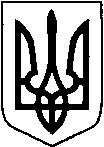                                                     КИЇВСЬКА ОБЛАСТЬТЕТІЇВСЬКА МІСЬКА РАДАVІІІ СКЛИКАННЯТРИНАДЦЯТА СЕСІЯ     ПРОЕКТ Р І Ш Е Н Н Я
21.12.2021 р.                                   №   -13-VIIІ
   Про надання дозволу на проведення експертної грошової оцінки земельної ділянки, що підлягає продажу	Розглянувши клопотання СФГ «Світанок», керуючись  п.34 ст.26 Закону України « Про місцеве самоврядування в Україні» ст.12, 127, 128 Земельного Кодексу України, Законом України «Про оцінку земель», Положенням про проведення конкурсного відбору суб'єктів оціночної діяльності для проведення експертної грошової оцінки земельних ділянок комунальної власності на території Тетіївської міської ради , враховуючи  витяги  із державного реєстру  речових  прав на  нерухоме  майно від  23.07.2020 року  Тетіївська  міська радаВ И Р І Ш И Л А:	1.Надати  дозвіл  на  проведення експертної грошової  оцінки  земельної  ділянки    несільськогосподарського   призначення  на  землях  житлової  та  громадської  забудови  для  будівництва  та  обслуговування будівель торгівлі, що  підлягає  продажу,  площею      0,5433 га, кадастровий  номер 3224610100:01:182:0038, що розташована  за адресою: м.Тетіїв вул.Володимирська, 1-А  , власник  нерухомого майна розташованого  на даній земельній ділянці СФГ «Світанок».	2.  Комісії   з  питань  конкурсного  відбору  суб’єктів  оціночної  діяльності  для  визначення  експертних  грошових  оцінок  земельних  ділянок   для  продажу   на  території  Тетіївської  міської  ради: 2.1. Провести  конкурс по  відбору  суб’єктів  оціночної  діяльності  для  проведення  експертної  грошової  оцінки  вищезгаданої  земельної  ділянки;2.2. В  місячний  термін  після  прийняття  цього  рішення  забезпечити  укладання  договору  про  оплату  авансового  внеску  в  рахунок   оплати   ціни  земельної  ділянки  з  СФГ «Світанок».3.Фінансування  робіт  з  проведення  експертної  грошової  оцінки  земельної  ділянки  здійснити  за рахунок  внесеного   СФГ «Світанок»  авансового платежу.4.Звіт  про експертну  грошову  оцінку  земельної  ділянки  подати  на  розгляд  та  затвердження  сесії   міської  ради.5.Контроль за виконанням даного рішення покласти на постійну депутатську комісію з питань  регулювання земельних відносин, архітектури, будівництва та охорони навколишнього середовища  (голова Крамар О.А.)Секретар ради                                                      Наталія ІВАНЮТА